Шушаров А.П., заместитель директора (руководителя)Типовые задачи формирования личностных, регулятивных, познавательных и коммуникативных УУД.Типовые задачи - это способы деятельности учителя (методы, учебно - познавательные и учебно - практические задачи, приёмы, образовательные технологии, цифровые технологии) в урочной и внеурочной образовательной деятельности, обеспечивающие формирование у обучающихся УУД. Типовая задача не равна понятию «учебное задание», она так же, как и учебная задача, дает возможность освоения целого класса УУД, позволяет учителю разработать большое количество заданий на основе содержания различных учебных предметов (курсов), программ внеурочной деятельности.1 класс2 класс3 класс4 классПОЗНАВАТЕЛЬНЫЕ УУДПОЗНАВАТЕЛЬНЫЕ УУДПОЗНАВАТЕЛЬНЫЕ УУДПОЗНАВАТЕЛЬНЫЕ УУДНаходить в тексте ответ на поставленный вопрос, слово в словаре или словарике учебника.Находить в тексте ответ на поставленный вопрос. Находить необходимую информацию в печатных изданиях под руководством учителя.Находить необходимую информацию в контролируемом Интернете, энциклопедии, справочнике.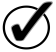 Находить информацию в различных источниках, чтобы выполнить учебные задания.Типовые задачи: Подготовка вопросов по теме. Нахождение лишней информации при изучении темы. Подпись иллюстраций словами из текста. Заполнение таблиц, составление схем по тексту. Подготовка рекламы, рассказа о каком-то объекте на основе поиска информации. Толкование слов по словарю. Нахождение произведения на заданную тему.Типовые задачи: Подготовка вопросов по теме. Нахождение лишней информации при изучении темы. Подпись иллюстраций словами из текста. Заполнение таблиц, составление схем по тексту. Подготовка рекламы, рассказа о каком-то объекте на основе поиска информации. Толкование слов по словарю. Нахождение произведения на заданную тему.Типовые задачи: Подготовка вопросов по теме. Нахождение лишней информации при изучении темы. Подпись иллюстраций словами из текста. Заполнение таблиц, составление схем по тексту. Подготовка рекламы, рассказа о каком-то объекте на основе поиска информации. Толкование слов по словарю. Нахождение произведения на заданную тему.Типовые задачи: Подготовка вопросов по теме. Нахождение лишней информации при изучении темы. Подпись иллюстраций словами из текста. Заполнение таблиц, составление схем по тексту. Подготовка рекламы, рассказа о каком-то объекте на основе поиска информации. Толкование слов по словарю. Нахождение произведения на заданную тему.Копировать необходимую информацию из Интернета под руководством взрослого. Фиксировать символами результаты своей деятельности и наблюдений за природой.Фиксировать найденную информацию с помощью учителя. Готовить небольшие презентации по результатам наблюдений и опытов при непосредственном участии учителя. Выступать перед аудиторией с устным сообщением с ИТК-поддержкой.Представлять при участии учителя изученный материал в виде устного сообщения, презентации.Фиксировать информацию в форме моделей, рисунков, планов, диаграмм, схем, чертежей.Выбирать и записывать информацию об окружающем мире и о себе, в том числе с помощью ИКТ.Типовые задачи: Выполнение творческих заданий (подготовка сочинений, рефератов, сообщений) с использованием ИКТ. Обозначение на рисунке характерных признаков предметов или групп предметов.Типовые задачи: Выполнение творческих заданий (подготовка сочинений, рефератов, сообщений) с использованием ИКТ. Обозначение на рисунке характерных признаков предметов или групп предметов.Типовые задачи: Выполнение творческих заданий (подготовка сочинений, рефератов, сообщений) с использованием ИКТ. Обозначение на рисунке характерных признаков предметов или групп предметов.Типовые задачи: Выполнение творческих заданий (подготовка сочинений, рефератов, сообщений) с использованием ИКТ. Обозначение на рисунке характерных признаков предметов или групп предметов.Анализировать задачу под руководством учителя.Выбирать верный способ решения задачи из предложенных вариантов.Решать задачи разными способами, выбирать рациональный способ решения задачи с помощью учителя.Выбирать рациональный способ решения задачи из ряда предложенных.Выбирать рациональные способы решения задач в зависимости от конкретных условий.Типовые задачи: Определение последовательности действий по решению задачи. Сравнение возможных способов решения задачи и выбор рационального способа. Нахождение лишних или недостающих данных в условии задачи. Изменение вопроса задачи.Типовые задачи: Определение последовательности действий по решению задачи. Сравнение возможных способов решения задачи и выбор рационального способа. Нахождение лишних или недостающих данных в условии задачи. Изменение вопроса задачи.Типовые задачи: Определение последовательности действий по решению задачи. Сравнение возможных способов решения задачи и выбор рационального способа. Нахождение лишних или недостающих данных в условии задачи. Изменение вопроса задачи.Типовые задачи: Определение последовательности действий по решению задачи. Сравнение возможных способов решения задачи и выбор рационального способа. Нахождение лишних или недостающих данных в условии задачи. Изменение вопроса задачи.Выделять составные части задачи под руководством учителя. Использовать приёмы решения задач по аналогии и образцу.Выделять совместно с одноклассниками части задачи. Решать задачи по алгоритму.Использовать алгоритмы, схемы, памятки, таблицы для решения задач по рекомендации учителя.Использовать общий приём решения задач.Аргументировать свои действия, опираясь на общие приёмы решения задач.Типовые задачи: Составление модели условия задачи. Составление алгоритма (определение последовательности) действий по решению задачи. Объяснение правописания орфограмм. Разбор слова по составу, предложения по частям речи и (или) членам предложения. Рассказ об объекте по плану.Типовые задачи: Составление модели условия задачи. Составление алгоритма (определение последовательности) действий по решению задачи. Объяснение правописания орфограмм. Разбор слова по составу, предложения по частям речи и (или) членам предложения. Рассказ об объекте по плану.Типовые задачи: Составление модели условия задачи. Составление алгоритма (определение последовательности) действий по решению задачи. Объяснение правописания орфограмм. Разбор слова по составу, предложения по частям речи и (или) членам предложения. Рассказ об объекте по плану.Типовые задачи: Составление модели условия задачи. Составление алгоритма (определение последовательности) действий по решению задачи. Объяснение правописания орфограмм. Разбор слова по составу, предложения по частям речи и (или) членам предложения. Рассказ об объекте по плану.Анализировать объекты: выделять внешние признаки предметов, явлений; выделять предмет на основе внешних признаков (под руководством учителя).Анализировать объекты: выделять существенные признаки объекта в сопровождении учителя. Анализировать объекты по алгоритму (заданному плану).Анализировать объекты: отличать существенные и несущественные признаки объекта под руководством учителя. Анализировать объекты по алгоритму (заданному плану).Определять цель анализа объектов.Анализировать объекты: осуществлять наблюдение в соответствии с заданными целями анализа, описывать компоненты объекта, выделять его существенные и несущественные признаки.Типовые задачи: Разбиение объекта (и множества объектов) на части. Распределение слов, математических выражений, животных и растений, героев художественного произведения на группы по заданным признакам. Выделение составных частей задачи, нахождение избыточной или недостающей информации. Качественное или количественное описание объекта, выделение его существенных признаков.Типовые задачи: Разбиение объекта (и множества объектов) на части. Распределение слов, математических выражений, животных и растений, героев художественного произведения на группы по заданным признакам. Выделение составных частей задачи, нахождение избыточной или недостающей информации. Качественное или количественное описание объекта, выделение его существенных признаков.Типовые задачи: Разбиение объекта (и множества объектов) на части. Распределение слов, математических выражений, животных и растений, героев художественного произведения на группы по заданным признакам. Выделение составных частей задачи, нахождение избыточной или недостающей информации. Качественное или количественное описание объекта, выделение его существенных признаков.Типовые задачи: Разбиение объекта (и множества объектов) на части. Распределение слов, математических выражений, животных и растений, героев художественного произведения на группы по заданным признакам. Выделение составных частей задачи, нахождение избыточной или недостающей информации. Качественное или количественное описание объекта, выделение его существенных признаков.Конструировать объект (изделие, рассказ и т.п.) по предложенному плану и по аналогии, в том числе с использованием образовательных решений Lego®Education.Дополнять целое (задачу, уравнение, деформированный текст и т.п.) недостающим компонентом.Составлять целое (алгоритм, план, схему, модель и т.п.) из частей.Синтезировать, достраивать и восполнять недостающие компоненты.Синтезировать (составлять целое из частей).Синтезировать, достраивать и восполнять недостающие компоненты.Типовые задачи: Составление предложений из слов, рассказа из предложений. Составление рассказа по плану. Составление математических выражений из предложенных чисел и знаков. Сборка изделий из деталей конструктора, в том числе с использованием образовательных решений Lego®Education. в том числе с использованием образовательных решений Lego®Education. Восстановление деформированного текста, включая стихотворение.Типовые задачи: Составление предложений из слов, рассказа из предложений. Составление рассказа по плану. Составление математических выражений из предложенных чисел и знаков. Сборка изделий из деталей конструктора, в том числе с использованием образовательных решений Lego®Education. в том числе с использованием образовательных решений Lego®Education. Восстановление деформированного текста, включая стихотворение.Типовые задачи: Составление предложений из слов, рассказа из предложений. Составление рассказа по плану. Составление математических выражений из предложенных чисел и знаков. Сборка изделий из деталей конструктора, в том числе с использованием образовательных решений Lego®Education. в том числе с использованием образовательных решений Lego®Education. Восстановление деформированного текста, включая стихотворение.Типовые задачи: Составление предложений из слов, рассказа из предложений. Составление рассказа по плану. Составление математических выражений из предложенных чисел и знаков. Сборка изделий из деталей конструктора, в том числе с использованием образовательных решений Lego®Education. в том числе с использованием образовательных решений Lego®Education. Восстановление деформированного текста, включая стихотворение.Сравнивать и группировать объекты по заданным признакам; выделять лишний предмет, объяснять свой выбор. Классифицировать материальные объекты (мебель, посуда, одежда и т.п.).Выделять признаки для сравнения и группировки объектов. Классифицировать конкретные и абстрактные проекты. Дополнять группу объектов подобными.Проводить сравнение, классификацию по заданным критериям с помощью учителя.Проводить сравнение, сериацию, классификацию по заданным критериям.Проводить сравнение, сериацию, классификацию, самостоятельно выбирая для этого основания и критерии.Типовые задачи: Распределение предметов на группы (по размеру, цвету, форме, назначению). Нахождение лишнего в группе предметов. Нахождение общего и различного в объектах. Выбор критериев для сравнения 2-х объектов. Сравнение объектов по заданным критериям. Дополнение группы предметов однородными. Составление подобной группы предметов.Типовые задачи: Распределение предметов на группы (по размеру, цвету, форме, назначению). Нахождение лишнего в группе предметов. Нахождение общего и различного в объектах. Выбор критериев для сравнения 2-х объектов. Сравнение объектов по заданным критериям. Дополнение группы предметов однородными. Составление подобной группы предметов.Типовые задачи: Распределение предметов на группы (по размеру, цвету, форме, назначению). Нахождение лишнего в группе предметов. Нахождение общего и различного в объектах. Выбор критериев для сравнения 2-х объектов. Сравнение объектов по заданным критериям. Дополнение группы предметов однородными. Составление подобной группы предметов.Типовые задачи: Распределение предметов на группы (по размеру, цвету, форме, назначению). Нахождение лишнего в группе предметов. Нахождение общего и различного в объектах. Выбор критериев для сравнения 2-х объектов. Сравнение объектов по заданным критериям. Дополнение группы предметов однородными. Составление подобной группы предметов.Объяснять причину некоторых явлений природы и поступков людей.Устанавливать и объяснять связь между причиной и следствием в изучаемом круге явлений с помощью учителя.Устанавливать и объяснять причинно-следственные связи и зависимости (отношения) в изучаемом круге явлений с опорой на вопросы, схемы, алгоритмы.Устанавливать причинно-следственные связи и зависимости (отношения, закономерности) в изучаемом круге явлений.Типовые задачи: Составление вопросов к тексту. Установление причинно-следственной связи и зависимостей (отношений, закономерностей) объектов и явлений (например, событий и действий героев произведения). Выдвижение гипотез по изучаемой теме, обоснование своего выбора. Выбор верного варианта умозаключения из предложенных. Определение возможных последствий каких-либо событий, действий. Установление причин событий, действий, результатов. Моделирование событий, явлений с указанием причинно-следственных связей и отношений. Использование речевых клише для выявления, обоснования причин и следствий. Оформление выводов по итогам наблюдения за объектами.Типовые задачи: Составление вопросов к тексту. Установление причинно-следственной связи и зависимостей (отношений, закономерностей) объектов и явлений (например, событий и действий героев произведения). Выдвижение гипотез по изучаемой теме, обоснование своего выбора. Выбор верного варианта умозаключения из предложенных. Определение возможных последствий каких-либо событий, действий. Установление причин событий, действий, результатов. Моделирование событий, явлений с указанием причинно-следственных связей и отношений. Использование речевых клише для выявления, обоснования причин и следствий. Оформление выводов по итогам наблюдения за объектами.Типовые задачи: Составление вопросов к тексту. Установление причинно-следственной связи и зависимостей (отношений, закономерностей) объектов и явлений (например, событий и действий героев произведения). Выдвижение гипотез по изучаемой теме, обоснование своего выбора. Выбор верного варианта умозаключения из предложенных. Определение возможных последствий каких-либо событий, действий. Установление причин событий, действий, результатов. Моделирование событий, явлений с указанием причинно-следственных связей и отношений. Использование речевых клише для выявления, обоснования причин и следствий. Оформление выводов по итогам наблюдения за объектами.Типовые задачи: Составление вопросов к тексту. Установление причинно-следственной связи и зависимостей (отношений, закономерностей) объектов и явлений (например, событий и действий героев произведения). Выдвижение гипотез по изучаемой теме, обоснование своего выбора. Выбор верного варианта умозаключения из предложенных. Определение возможных последствий каких-либо событий, действий. Установление причин событий, действий, результатов. Моделирование событий, явлений с указанием причинно-следственных связей и отношений. Использование речевых клише для выявления, обоснования причин и следствий. Оформление выводов по итогам наблюдения за объектами.Строить суждения о явлениях природы и поступках людей по вопросам учителя.Самостоятельно строить простые суждения об объекте.Самостоятельно строить простые суждения об объекте с использованием опор, памяток.Рассуждать, связывать простые суждения об объекте, его строении, свойствах и связях в сотрудничестве с учителем и одноклассниками (по опорам).Строить рассуждения, связывать простые рассуждения об объекте, его строении, свойствах и связях.Строить логическое рассуждение, использовать причинно-следственные связи и зависимости (отношения и закономерности).Типовые задачи: Выделение и сравнение свойств изучаемых объектов. Использование графических моделей разного вида суждений. Использование речевых клише для построения суждений, связывания их в рассуждение. Составление рассуждений по плану. Анализ истинности утверждений и рассуждений. Подготовка рекламы заданного объекта.Типовые задачи: Выделение и сравнение свойств изучаемых объектов. Использование графических моделей разного вида суждений. Использование речевых клише для построения суждений, связывания их в рассуждение. Составление рассуждений по плану. Анализ истинности утверждений и рассуждений. Подготовка рекламы заданного объекта.Типовые задачи: Выделение и сравнение свойств изучаемых объектов. Использование графических моделей разного вида суждений. Использование речевых клише для построения суждений, связывания их в рассуждение. Составление рассуждений по плану. Анализ истинности утверждений и рассуждений. Подготовка рекламы заданного объекта.Типовые задачи: Выделение и сравнение свойств изучаемых объектов. Использование графических моделей разного вида суждений. Использование речевых клише для построения суждений, связывания их в рассуждение. Составление рассуждений по плану. Анализ истинности утверждений и рассуждений. Подготовка рекламы заданного объекта.Выделять аналогии среди предложенных вариантов умозаключений.Выделять свойства, по которым установлена аналогия.Переносить схожие свойства с одних объектов на другие.Устанавливать аналогии (на основе сходства двух объектов по одним параметрам, делать вывод об сходстве по другим параметрам).Типовые задачи: Определение совпадающих качеств объектов и выдвижение гипотез вида «Если объекты сходны по этим признакам, то, вероятно, они обладают и другими сходными признаками». Нахождение аналогий среди героев художественных произведений и средств выразительности.Типовые задачи: Определение совпадающих качеств объектов и выдвижение гипотез вида «Если объекты сходны по этим признакам, то, вероятно, они обладают и другими сходными признаками». Нахождение аналогий среди героев художественных произведений и средств выразительности.Типовые задачи: Определение совпадающих качеств объектов и выдвижение гипотез вида «Если объекты сходны по этим признакам, то, вероятно, они обладают и другими сходными признаками». Нахождение аналогий среди героев художественных произведений и средств выразительности.Типовые задачи: Определение совпадающих качеств объектов и выдвижение гипотез вида «Если объекты сходны по этим признакам, то, вероятно, они обладают и другими сходными признаками». Нахождение аналогий среди героев художественных произведений и средств выразительности.РЕГУЛЯТИВНЫЕ УУДРЕГУЛЯТИВНЫЕ УУДРЕГУЛЯТИВНЫЕ УУДРЕГУЛЯТИВНЫЕ УУД1 класс2 класс3 класс4 классСодержать в порядке своё рабочее место, портфель, книги и тетради под руководством учителя. Соблюдать гигиенические требования к осанке под руководством учителя.Распределять в ходе урока, внеурочного занятия учебные принадлежности в соответствии с нормами.Организовывать рабочее место в соответствии с заданной целью.Организовывать своё рабочее место исходя из условий учебной ситуации.Пояснение: Формирование регулятивных УУД осуществляется на всех учебных предметах и во внеурочной деятельности в процессе многократного выполнения соответствующих операций: вначале под непосредственным руководством учителя, потом в коллективной деятельности с другими обучающимися, а затем – самостоятельно.Пояснение: Формирование регулятивных УУД осуществляется на всех учебных предметах и во внеурочной деятельности в процессе многократного выполнения соответствующих операций: вначале под непосредственным руководством учителя, потом в коллективной деятельности с другими обучающимися, а затем – самостоятельно.Пояснение: Формирование регулятивных УУД осуществляется на всех учебных предметах и во внеурочной деятельности в процессе многократного выполнения соответствующих операций: вначале под непосредственным руководством учителя, потом в коллективной деятельности с другими обучающимися, а затем – самостоятельно.Пояснение: Формирование регулятивных УУД осуществляется на всех учебных предметах и во внеурочной деятельности в процессе многократного выполнения соответствующих операций: вначале под непосредственным руководством учителя, потом в коллективной деятельности с другими обучающимися, а затем – самостоятельно.Принимать цели своих учебных действий, которые поставил учитель.Формулировать познавательную цель под руководством взрослого. Сравнивать цели своих учебных действий с целями одноклассников.Формулировать познавательную цель под руководством взрослого, различать, что известно и неизвестно.Преобразовывать практическую задачу в познавательную.Формулировать познавательную цель. В сотрудничестве с учителем ставить новые учебные задачи на основании соотнесения того, что уже известно и освоено, и того, что ещё неизвестно.Преобразовывать практическую задачу в познавательную.Осуществлять учебные действия в новом материале под руководством учителя.Осуществлять учебные действия в новом материале по заданным ориентирам.Выделять ориентиры и способ действия в новом учебном материале (под руководством учителя).Совместно с одноклассниками выделять ориентиры и выбирать способ действия в новом учебном материале.Под руководством учителя приходить к одному результату, решая задачу различными способами.Под руководством учителя различать и сопоставлять разные способы выполнения задания для получения одного и того же результата.Самостоятельно различать и сопоставлять разные способы выполнения задания для получения одного и того же результата.Выбирать рациональные способы выполнения, чтобы получить один и тот же результат.Соотносить способ и результат учебного действия.Выполнять элементарные алгоритмы и инструкции учителя.Последовательно решать учебную задачу под руководством учителя.Последовательно решать учебную задачу с одноклассниками.Принимать и сохранять учебную задачу, соблюдать последовательность действий для её решения.Принимать и сохранять учебную задачу, соблюдать последовательность действий, чтобы её решить.Рассказывать о правилах действия в игре. Дополнять предложенный план решения недостающим действием.Определять количество и порядок действий по решению задачи (под руководством учителя).Планировать свои действия в соответствии с поставленной задачей и условиями её реализации под руководством учителя. Планировать свои действия в соответствии с поставленной задачей и условиями её реализации с одноклассниками.Планировать свои действия в соответствии с поставленной задачей и условиями её реализации.Осуществлять итоговый контроль под руководством учителя, сравнивать результат с образцом.Осуществлять по алгоритму итоговый контроль, проговаривать выполняемые учебные действия под руководством учителя.  Осуществлять по алгоритму пошаговый контроль, проговаривать выполняемые учебные действия под руководством учителя.Осуществлять пошаговый и итоговый контроль действий, сравнивать способ его выполнения с образцом (при работе в парах или группах).Осуществлять пошаговый и итоговый контроль, сравнивать способ действия и его результат с образцом, требованиями конкретной задачи.Описывать возможный результат и способы его достижения.Исправлять указанную ошибку под руководством взрослого.Корректировать действие под руководством взрослого.Находить ошибку с помощью взрослого.Находить ошибку самостоятельно.Корректировать действие на основе заданных правил, схем и алгоритмов действия (под руководством учителя).Корректировать с помощью взрослого план и способ действия.Корректировать действие по ходу выполнения, соотносить его со схемой действия.Корректировать действие по ходу его выполнения (сопоставлять образец, реальное действие и его результат). Корректировать действие по его завершению, учитывая характер сделанных ошибок.Пояснение: Организуется рефлексия выполнения этих операций. Результаты обсуждаются фронтально (в тех случаях, когда это корректно) или индивидуальнос обучающимися.Пояснение: Организуется рефлексия выполнения этих операций. Результаты обсуждаются фронтально (в тех случаях, когда это корректно) или индивидуальнос обучающимися.Пояснение: Организуется рефлексия выполнения этих операций. Результаты обсуждаются фронтально (в тех случаях, когда это корректно) или индивидуальнос обучающимися.Пояснение: Организуется рефлексия выполнения этих операций. Результаты обсуждаются фронтально (в тех случаях, когда это корректно) или индивидуальнос обучающимися.Оценивать учебные действия по предложенным критериям, используя графическую шкалу (под руководством учителя).Оценивать учебные действия на основе совместно выработанных критериев под руководством учителя.Оценивать учебные действия в ходе выполнения поставленной задачи в соответствии с установленными критериями. Сопоставлять свои критерии оценки с критериями других обучающихся.Оценивать учебные действия в соответствии с поставленной задачей и условиями её реализации.Типовые задачи: Самооценка и взаимооценка с использованием различных средств («волшебная линейка», сигнальные карточки, критерии и т.п.). Соотнесение внешних оценок с собственными и обсуждение расхождений.Типовые задачи: Самооценка и взаимооценка с использованием различных средств («волшебная линейка», сигнальные карточки, критерии и т.п.). Соотнесение внешних оценок с собственными и обсуждение расхождений.Типовые задачи: Самооценка и взаимооценка с использованием различных средств («волшебная линейка», сигнальные карточки, критерии и т.п.). Соотнесение внешних оценок с собственными и обсуждение расхождений.Типовые задачи: Самооценка и взаимооценка с использованием различных средств («волшебная линейка», сигнальные карточки, критерии и т.п.). Соотнесение внешних оценок с собственными и обсуждение расхождений.Обсуждать под руководством учителя успешность или неуспешность своих действий.Фиксировать разницу между полученным результатом и образцом.Сопоставлять цель, ход и результат деятельности под руководством учителя. Устанавливать разницу между тем, что хотел сделать, и тем, что получилось.Определять причины успешности и неуспешности в деятельности, сопоставлять с одноклассниками её цель, ход и результат.Устанавливать причину трудностей, которые не позволили достичь желаемого результата, предлагать варианты преодоления препятствия.Адекватно определять причины успешности и неуспешности в деятельности, сопоставлять её цель, ход и результат.Фиксировать проблему своей деятельности (устанавливать несоответствие между желаемым и действительным) и её причины.Типовые задачи: Рефлексия деятельности.Типовые задачи: Рефлексия деятельности.Типовые задачи: Рефлексия деятельности.Типовые задачи: Рефлексия деятельности.КОММУНИКАТИВНЫЕ УУД. РАБОТА С УСТНЫМ ТЕКСТОМ. ВЫРАЖЕНИЕ СВОИХ МЫСЛЕ УСТНО И ПИСЬМЕННО.КОММУНИКАТИВНЫЕ УУД. РАБОТА С УСТНЫМ ТЕКСТОМ. ВЫРАЖЕНИЕ СВОИХ МЫСЛЕ УСТНО И ПИСЬМЕННО.КОММУНИКАТИВНЫЕ УУД. РАБОТА С УСТНЫМ ТЕКСТОМ. ВЫРАЖЕНИЕ СВОИХ МЫСЛЕ УСТНО И ПИСЬМЕННО.КОММУНИКАТИВНЫЕ УУД. РАБОТА С УСТНЫМ ТЕКСТОМ. ВЫРАЖЕНИЕ СВОИХ МЫСЛЕ УСТНО И ПИСЬМЕННО.1 класс2 класс3 класс4 классПравильно выстраивать простое предложение в устной форме под руководством учителя.Правильно выстраивать устное и письменное предложение под руководством учителя.Грамотно строить высказывания в устной и письменной форме под руководством учителя.Грамотно строить высказывания ( в том числе вывод) в устной и письменной форме.Типовые задачи: Анализ, заучивание и декламация образцов устной речи. Драматизация. Составление предложений. Формулирование вопросов к фрагментам текста, ко всему тексту. Рассказ по теме. Анализ устного ответа одноклассника.Типовые задачи: Анализ, заучивание и декламация образцов устной речи. Драматизация. Составление предложений. Формулирование вопросов к фрагментам текста, ко всему тексту. Рассказ по теме. Анализ устного ответа одноклассника.Типовые задачи: Анализ, заучивание и декламация образцов устной речи. Драматизация. Составление предложений. Формулирование вопросов к фрагментам текста, ко всему тексту. Рассказ по теме. Анализ устного ответа одноклассника.Типовые задачи: Анализ, заучивание и декламация образцов устной речи. Драматизация. Составление предложений. Формулирование вопросов к фрагментам текста, ко всему тексту. Рассказ по теме. Анализ устного ответа одноклассника.Выделять в услышанном тексте – повествовании понятное и непонятное. Задавать вопросы по сюжету.Выделять в услышанном тексте – описании понятное и непонятное. Задавать вопросы по прослушанному тексту – описанию.Выделять в услышанном тексте – рассуждении понятное и непонятное. Задавать вопросы по прослушанному тесту – рассуждению.Выделять в услышанном тексте (повествовании, описании, рассуждении) понятное и непонятное. Формулировать вопрос о том, что понятно в услышанном тексте.Типовые задачи: Выделение непонятных слов, словосочетаний, фраз. Объяснение непонятных слов с помощью словаря, а также с помощью контекста.Практика в формулировании вопросов.Типовые задачи: Выделение непонятных слов, словосочетаний, фраз. Объяснение непонятных слов с помощью словаря, а также с помощью контекста.Практика в формулировании вопросов.Типовые задачи: Выделение непонятных слов, словосочетаний, фраз. Объяснение непонятных слов с помощью словаря, а также с помощью контекста.Практика в формулировании вопросов.Типовые задачи: Выделение непонятных слов, словосочетаний, фраз. Объяснение непонятных слов с помощью словаря, а также с помощью контекста.Практика в формулировании вопросов.Внимательно слушать, когда учитель читает сказки и короткое рассказы.Внимательно слушать, когда учитель и одноклассники читают вслух рассказы, стихи, статьи, которые приближены к жизненным ситуациям.Внимательно слушать, когда учитель и одноклассники читают научно-популярные статьи, былины, басни.Концентрировать своё внимание при слушании.Типовые задачи: Выполнение заданий на извлечение информации из текста, например, поиск ответов на заданные вопросы по содержанию прослушанного. Поиск верных и неверных утверждений по содержанию прослушанного.Типовые задачи: Выполнение заданий на извлечение информации из текста, например, поиск ответов на заданные вопросы по содержанию прослушанного. Поиск верных и неверных утверждений по содержанию прослушанного.Типовые задачи: Выполнение заданий на извлечение информации из текста, например, поиск ответов на заданные вопросы по содержанию прослушанного. Поиск верных и неверных утверждений по содержанию прослушанного.Типовые задачи: Выполнение заданий на извлечение информации из текста, например, поиск ответов на заданные вопросы по содержанию прослушанного. Поиск верных и неверных утверждений по содержанию прослушанного.Выбирать из предложенных высказываний те, которые содержатся в прослушанном тексте.Выделять среди предложенных высказываний истинные и ложные.Отвечать на вопросы по содержанию услышанного.Извлекать из услышанного текста информацию, которая дана в явном и неявном виде.Типовые задачи: Выполнение заданий на извлечение информации (фактов, слов, выражений). Выделение в тексте ключевых слов. Поиск верных и неверных утверждений по содержанию прослушанного. Интерпретация услышанного в форме схемы, рисунка.Типовые задачи: Выполнение заданий на извлечение информации (фактов, слов, выражений). Выделение в тексте ключевых слов. Поиск верных и неверных утверждений по содержанию прослушанного. Интерпретация услышанного в форме схемы, рисунка.Типовые задачи: Выполнение заданий на извлечение информации (фактов, слов, выражений). Выделение в тексте ключевых слов. Поиск верных и неверных утверждений по содержанию прослушанного. Интерпретация услышанного в форме схемы, рисунка.Типовые задачи: Выполнение заданий на извлечение информации (фактов, слов, выражений). Выделение в тексте ключевых слов. Поиск верных и неверных утверждений по содержанию прослушанного. Интерпретация услышанного в форме схемы, рисунка.Односложно передавать смысл прочитанного.Находить главную мысль услышанного текста среди предложенных вариантов высказывания.Выделять главную мысль (мысли) из услышанного текста в совместном обсуждении.Выделять главную мысль (мысли) из услышанного текста.Типовые задачи: Определение авторской позиции. Формулировка главной мысли.Типовые задачи: Определение авторской позиции. Формулировка главной мысли.Типовые задачи: Определение авторской позиции. Формулировка главной мысли.Типовые задачи: Определение авторской позиции. Формулировка главной мысли.Высказывание простых суждений по поводу прослушанного текста без обоснования.Выбирать из предложенных высказываний подходящий вывод по поводу услышанного.Формулировать вывод на основе услышанного в совместной деятельности.Формулировать выводы на основе услышанного.Типовые задачи: Выбор подходящих выводов из предложенных вариантов. Формулирование своих выводов по прослушанному.Типовые задачи: Выбор подходящих выводов из предложенных вариантов. Формулирование своих выводов по прослушанному.Типовые задачи: Выбор подходящих выводов из предложенных вариантов. Формулирование своих выводов по прослушанному.Типовые задачи: Выбор подходящих выводов из предложенных вариантов. Формулирование своих выводов по прослушанному.Раскладывать по порядку сюжетные картинки по прослушанным произведениям.Выбирать название текста из вариантов.Делить прослушанный текст на смысловые части (перечислять события), под руководством взрослого озаглавливать текст.Составлять план прослушанного текста по памятке.Составлять план текста (выделять в прослушанном тексте ключевые слова; делить текст на смысловые части; озаглавливать смысловые части текста).Типовые задачи: Определение развития событий в тексте. Деление текста по плану на части. Составление плана по памятке. Работа с деформированным текстом. Сворачивание высказывания в короткую фразу. Выбор заголовков для фрагментов текста из предложенных вариантов. Коррекция деформированного плана.Типовые задачи: Определение развития событий в тексте. Деление текста по плану на части. Составление плана по памятке. Работа с деформированным текстом. Сворачивание высказывания в короткую фразу. Выбор заголовков для фрагментов текста из предложенных вариантов. Коррекция деформированного плана.Типовые задачи: Определение развития событий в тексте. Деление текста по плану на части. Составление плана по памятке. Работа с деформированным текстом. Сворачивание высказывания в короткую фразу. Выбор заголовков для фрагментов текста из предложенных вариантов. Коррекция деформированного плана.Типовые задачи: Определение развития событий в тексте. Деление текста по плану на части. Составление плана по памятке. Работа с деформированным текстом. Сворачивание высказывания в короткую фразу. Выбор заголовков для фрагментов текста из предложенных вариантов. Коррекция деформированного плана.Составлять рассказ на заданную тему по опорным словам, вопросам, серии сюжетных картин.Составлять (продолжать) рассказ на заданную тему по опорным словам, вопросам, картинному плану.Составлять(продолжать) рассказ на заданную тему по плану.Придерживаться темы при изложении своих мыслей на заданную тему.Придерживаться определённого плана при изложении своих мыслей.Типовые задачи: Изложение заданного вопроса с опорой на сюжетные картины, ключевые слова. Творческий пересказ (от другого лица, с конца произведения, с позиции другого героя). Пересказ по готовому плану; плану, составленному в группе; самостоятельно составленному плану. Пересказ какой-либо одной сюжетной линии из параллельных. Анализ ошибок в высказываниях одноклассников на соответствие теме. Анализ собственного изложения вопроса на соответствие теме (по ключу, готовым ответам или без них).Типовые задачи: Изложение заданного вопроса с опорой на сюжетные картины, ключевые слова. Творческий пересказ (от другого лица, с конца произведения, с позиции другого героя). Пересказ по готовому плану; плану, составленному в группе; самостоятельно составленному плану. Пересказ какой-либо одной сюжетной линии из параллельных. Анализ ошибок в высказываниях одноклассников на соответствие теме. Анализ собственного изложения вопроса на соответствие теме (по ключу, готовым ответам или без них).Типовые задачи: Изложение заданного вопроса с опорой на сюжетные картины, ключевые слова. Творческий пересказ (от другого лица, с конца произведения, с позиции другого героя). Пересказ по готовому плану; плану, составленному в группе; самостоятельно составленному плану. Пересказ какой-либо одной сюжетной линии из параллельных. Анализ ошибок в высказываниях одноклассников на соответствие теме. Анализ собственного изложения вопроса на соответствие теме (по ключу, готовым ответам или без них).Типовые задачи: Изложение заданного вопроса с опорой на сюжетные картины, ключевые слова. Творческий пересказ (от другого лица, с конца произведения, с позиции другого героя). Пересказ по готовому плану; плану, составленному в группе; самостоятельно составленному плану. Пересказ какой-либо одной сюжетной линии из параллельных. Анализ ошибок в высказываниях одноклассников на соответствие теме. Анализ собственного изложения вопроса на соответствие теме (по ключу, готовым ответам или без них).УМЕНИЯ РАБОТАТЬ С ИНФОРМАЦИЕЙ. РАБОТА С ПИСЬМЕННЫМ ТЕКСТОМ: ПОИСК ИНФОРМАЦИИ И ПОНИМАНИЕ ПРОЧИТАННОГО.УМЕНИЯ РАБОТАТЬ С ИНФОРМАЦИЕЙ. РАБОТА С ПИСЬМЕННЫМ ТЕКСТОМ: ПОИСК ИНФОРМАЦИИ И ПОНИМАНИЕ ПРОЧИТАННОГО.УМЕНИЯ РАБОТАТЬ С ИНФОРМАЦИЕЙ. РАБОТА С ПИСЬМЕННЫМ ТЕКСТОМ: ПОИСК ИНФОРМАЦИИ И ПОНИМАНИЕ ПРОЧИТАННОГО.УМЕНИЯ РАБОТАТЬ С ИНФОРМАЦИЕЙ. РАБОТА С ПИСЬМЕННЫМ ТЕКСТОМ: ПОИСК ИНФОРМАЦИИ И ПОНИМАНИЕ ПРОЧИТАННОГО.1 класс2 класс3 класс4 классОтвечать на вопросы по содержанию текста, выбирать из предложенных высказываний те, которые содержатся в тексте.Находить в прочитанном тексте информацию по вопросу, заданную в явном виде.Находить в тексте конкретные сведения, факты, которые заданы в явном виде.Находить в письменном тексте конкретные сведения, факты, которые заданы в явном виде.Использовать формальные элементы текста (подзаголовки, сноски и др.) для поиска нужной информации.Типовые задачи: Поиск ответов на вопросы. Выполнение заданий на извлечение информации из текста (фактов, слов, выражений). Поиск верных и неверных утверждений по содержанию прочитанного текста. Интерпретация прочитанного в форме плана, схемы, рисунка.Типовые задачи: Поиск ответов на вопросы. Выполнение заданий на извлечение информации из текста (фактов, слов, выражений). Поиск верных и неверных утверждений по содержанию прочитанного текста. Интерпретация прочитанного в форме плана, схемы, рисунка.Типовые задачи: Поиск ответов на вопросы. Выполнение заданий на извлечение информации из текста (фактов, слов, выражений). Поиск верных и неверных утверждений по содержанию прочитанного текста. Интерпретация прочитанного в форме плана, схемы, рисунка.Типовые задачи: Поиск ответов на вопросы. Выполнение заданий на извлечение информации из текста (фактов, слов, выражений). Поиск верных и неверных утверждений по содержанию прочитанного текста. Интерпретация прочитанного в форме плана, схемы, рисунка.Задавать вопросы по содержанию учебного материала на основе вопросительных клише.Задавать вопросы по содержанию учебного материала на основе вопросительных клише.Задавать напарнику вопросы по содержанию учебного материала.Задавать вопросы по содержанию учебного материала.Типовые задачи: Составление вопросительных предложений. Формулировка вопросов к абзацам текста, ко всему тексту.Типовые задачи: Составление вопросительных предложений. Формулировка вопросов к абзацам текста, ко всему тексту.Типовые задачи: Составление вопросительных предложений. Формулировка вопросов к абзацам текста, ко всему тексту.Типовые задачи: Составление вопросительных предложений. Формулировка вопросов к абзацам текста, ко всему тексту.Выделять в письменном тексте непонятные слова. Выяснять у учителя значение непонятных слов.Выделять в письменном тексте – повествовании понятное и непонятное. Задавать вопросы по сюжету.Выделять в письменном тексте – описании понятное и непонятное. Задавать вопросы по прочитанному тексту – описанию.Выделяет в письменном тексте (повествовании, описании, рассуждении) понятное и непонятное. Формулировать вопрос о том, что непонятно.Типовые задачи: Объяснение значения слов, словосочетаний, фраз. Объяснение непонятных слов с помощью словаря, а также исходя из контекста. Формулировка вопросов по содержанию прочитанного. Сопоставление разных ответов на один и тот же вопрос, нахождение истинных высказываний, их аргументация.Типовые задачи: Объяснение значения слов, словосочетаний, фраз. Объяснение непонятных слов с помощью словаря, а также исходя из контекста. Формулировка вопросов по содержанию прочитанного. Сопоставление разных ответов на один и тот же вопрос, нахождение истинных высказываний, их аргументация.Типовые задачи: Объяснение значения слов, словосочетаний, фраз. Объяснение непонятных слов с помощью словаря, а также исходя из контекста. Формулировка вопросов по содержанию прочитанного. Сопоставление разных ответов на один и тот же вопрос, нахождение истинных высказываний, их аргументация.Типовые задачи: Объяснение значения слов, словосочетаний, фраз. Объяснение непонятных слов с помощью словаря, а также исходя из контекста. Формулировка вопросов по содержанию прочитанного. Сопоставление разных ответов на один и тот же вопрос, нахождение истинных высказываний, их аргументация.Отвечать на вопросы, которые заданы по тексту.Определять тему и главную мысль текста под руководством учителя.Определять смысл под руководством учителя.Понимать смысл прочитанного, определять тему и главную мысль (в сотрудничестве с одноклассниками).Определять тему и главную мысль письменного текста.Типовые задачи: Определение авторской позиции. Формулировка главной мысли.Типовые задачи: Определение авторской позиции. Формулировка главной мысли.Типовые задачи: Определение авторской позиции. Формулировка главной мысли.Типовые задачи: Определение авторской позиции. Формулировка главной мысли.Раскладывать сюжетные картинки по порядку. Выбирать название текста из предложенных вариантов.Делить письменный текст на смысловые части, перечислять по порядку основные события (под руководством взрослого). Выделять ключевые слова по наводящим вопросам.Выделять опорные слова. Восстанавливать деформированный план. Составлять план текста по памятке.Составлять план текста (выделять в прочитанном тексте ключевые слова; делить текст на смысловые части; озаглавливать смысловые части текста).Типовые задачи: Определение хода развития событий в тексте. Деление текста по плану на части. Работа с деформированным текстом. Составление плана по памятке. Сворачивание высказывания в короткую фразу. Выбор заголовков для фрагментов текста из предложенных вариантов. Коррекция деформированного плана.Типовые задачи: Определение хода развития событий в тексте. Деление текста по плану на части. Работа с деформированным текстом. Составление плана по памятке. Сворачивание высказывания в короткую фразу. Выбор заголовков для фрагментов текста из предложенных вариантов. Коррекция деформированного плана.Типовые задачи: Определение хода развития событий в тексте. Деление текста по плану на части. Работа с деформированным текстом. Составление плана по памятке. Сворачивание высказывания в короткую фразу. Выбор заголовков для фрагментов текста из предложенных вариантов. Коррекция деформированного плана.Типовые задачи: Определение хода развития событий в тексте. Деление текста по плану на части. Работа с деформированным текстом. Составление плана по памятке. Сворачивание высказывания в короткую фразу. Выбор заголовков для фрагментов текста из предложенных вариантов. Коррекция деформированного плана.Заносить в таблицу фактические данные, выбранные из текста.Подбирать информацию, которая соответствует плану, схеме.Отличать главную информацию от второстепенной. Задавать основание, чтобы упорядочить информацию (под руководством учителя).Упорядочивать информацию по заданному основанию Задавать основание, чтобы упорядочить информацию.Типовые задачи: Исправление ошибок на упорядочивание информации. Поиск оснований, по которым информация упорядочена. Упорядочивание информации.Типовые задачи: Исправление ошибок на упорядочивание информации. Поиск оснований, по которым информация упорядочена. Упорядочивание информации.Типовые задачи: Исправление ошибок на упорядочивание информации. Поиск оснований, по которым информация упорядочена. Упорядочивание информации.Типовые задачи: Исправление ошибок на упорядочивание информации. Поиск оснований, по которым информация упорядочена. Упорядочивание информации.Выделять в тексте объект по заданным признакам.Выделять признаки, на основании которых можно сравнивать объекты в тексте (с помощью учителя).Сравнивать между собой объекты в тексте по заданным существенным признакам.Сравнивать между собой объекты в тексте и выделять два-три существенных признака. Сопоставлять информацию, полученную из нескольких источников.Типовые задачи: Нахождение признаков для сравнения объектов, выделение среди них существенных. Коррекция результатов сравнения, сделанного обучающимися.Типовые задачи: Нахождение признаков для сравнения объектов, выделение среди них существенных. Коррекция результатов сравнения, сделанного обучающимися.Типовые задачи: Нахождение признаков для сравнения объектов, выделение среди них существенных. Коррекция результатов сравнения, сделанного обучающимися.Типовые задачи: Нахождение признаков для сравнения объектов, выделение среди них существенных. Коррекция результатов сравнения, сделанного обучающимися.-Извлекать информацию, представленную в неявном виде (с помощью учителя).Извлекать информацию, которая представлена в неявном виде, по наводящим вопросам.Извлекать информацию, которая представлена в неявном виде.Понимать текст. Опираться не только на содержащуюся в тексте информацию, но и на жанр, структуру, выразительные свойства текста.Типовые задачи: Поиск фраз в переносном значении. Установление связи между разными событиями, фактами. Поиск ответов на наводящие вопросы. Поиск в тексте художественных приёмов (сравнение, эпитеты, олицетворение, мораль и т.п.).Типовые задачи: Поиск фраз в переносном значении. Установление связи между разными событиями, фактами. Поиск ответов на наводящие вопросы. Поиск в тексте художественных приёмов (сравнение, эпитеты, олицетворение, мораль и т.п.).Типовые задачи: Поиск фраз в переносном значении. Установление связи между разными событиями, фактами. Поиск ответов на наводящие вопросы. Поиск в тексте художественных приёмов (сравнение, эпитеты, олицетворение, мораль и т.п.).Типовые задачи: Поиск фраз в переносном значении. Установление связи между разными событиями, фактами. Поиск ответов на наводящие вопросы. Поиск в тексте художественных приёмов (сравнение, эпитеты, олицетворение, мораль и т.п.).«Читать» схемы слов, предложений, задач, схематический рисунок.«Читать» простые схемы, извлекать информацию из таблицы, чтобы решить учебные задачи.Извлекать информацию, которая представлена разными способами: словесно, в виде таблицы, схемы, диаграммы (с помощью учителя).Извлекать информацию, которая представлена разными способами: словесно, в виде таблицы, схемы, диаграммы.Типовые задачи: Заполнение таблиц. Поиск информации в таблицах. Моделирование обложки произведения. Словесное рисование картин, иллюстрирование. Чтение готовых схем. Графическое рисование соотношения «схема – слова», «схема – предложения». Схематизация задач.Типовые задачи: Заполнение таблиц. Поиск информации в таблицах. Моделирование обложки произведения. Словесное рисование картин, иллюстрирование. Чтение готовых схем. Графическое рисование соотношения «схема – слова», «схема – предложения». Схематизация задач.Типовые задачи: Заполнение таблиц. Поиск информации в таблицах. Моделирование обложки произведения. Словесное рисование картин, иллюстрирование. Чтение готовых схем. Графическое рисование соотношения «схема – слова», «схема – предложения». Схематизация задач.Типовые задачи: Заполнение таблиц. Поиск информации в таблицах. Моделирование обложки произведения. Словесное рисование картин, иллюстрирование. Чтение готовых схем. Графическое рисование соотношения «схема – слова», «схема – предложения». Схематизация задач.Использовать поисковый вид чтения (находить описание, слова героя и т.п.) – в сотрудничестве с учителем.Использовать различные виды чтения: изучающее, поисковое, в сотрудничестве с учителем.Использовать самостоятельно различные виды чтения: изучающее, ознакомительное, поисковое (по заданному алгоритму).Использовать различные виды чтения: ознакомительное, изучающее, поисковое. Выбор нужного вида чтения в соответствии с целью чтения.Типовые задачи: Чтение произведений на заданную тему. Поиск требуемой информации в тексте, книге. Определение жанров и вида текста.Типовые задачи: Чтение произведений на заданную тему. Поиск требуемой информации в тексте, книге. Определение жанров и вида текста.Типовые задачи: Чтение произведений на заданную тему. Поиск требуемой информации в тексте, книге. Определение жанров и вида текста.Типовые задачи: Чтение произведений на заданную тему. Поиск требуемой информации в тексте, книге. Определение жанров и вида текста.УМЕНИЯ РАБОТАТЬ С ИНФОРМАЦИЕЙ. РАБОТА С ТЕКСТОМ: ПРЕОБРАЗОВАНИЕ И ИНТЕРПРЕТАЦИЯ ИНФОРМАЦИИ.УМЕНИЯ РАБОТАТЬ С ИНФОРМАЦИЕЙ. РАБОТА С ТЕКСТОМ: ПРЕОБРАЗОВАНИЕ И ИНТЕРПРЕТАЦИЯ ИНФОРМАЦИИ.УМЕНИЯ РАБОТАТЬ С ИНФОРМАЦИЕЙ. РАБОТА С ТЕКСТОМ: ПРЕОБРАЗОВАНИЕ И ИНТЕРПРЕТАЦИЯ ИНФОРМАЦИИ.УМЕНИЯ РАБОТАТЬ С ИНФОРМАЦИЕЙ. РАБОТА С ТЕКСТОМ: ПРЕОБРАЗОВАНИЕ И ИНТЕРПРЕТАЦИЯ ИНФОРМАЦИИ.1 класс2 класс3 класс4 классВыполнять подробный пересказ с помощью наводящих вопросов, сюжетных картинок. Самостоятельно пересказывать небольшое по объему произведение.Выполнять подробный пересказ небольшого по объему произведения (несложного в содержательном и лексическом отношении) по готовому или коллективно составленному плану.Выполнять подробный пересказ прочитанного на основе самостоятельно составленного плана.Выполнять подробный пересказ прочитанного.Типовые задачи: Пересказ с опорой на иллюстрации (план, ключевые слова). Творческий пересказ (от другого лица, с конца произведения, с позиции другого героя).Типовые задачи: Пересказ с опорой на иллюстрации (план, ключевые слова). Творческий пересказ (от другого лица, с конца произведения, с позиции другого героя).Типовые задачи: Пересказ с опорой на иллюстрации (план, ключевые слова). Творческий пересказ (от другого лица, с конца произведения, с позиции другого героя).Типовые задачи: Пересказ с опорой на иллюстрации (план, ключевые слова). Творческий пересказ (от другого лица, с конца произведения, с позиции другого героя).-Вычленять в тексте основные события, факты и кратко передавать их последовательность.Составлять план, вычленять основные события и сведения в тексте. Кратко передавать содержание текста по плану.Выполнять краткий пересказ прочитанного.Типовые задачи: Пересказ по готовому плану. Пересказ по плану, который составила группа. Пересказ по самостоятельно составленному плану. Пересказ какой-либо одной сюжетной линии из параллельных. Интерпретация текста в форме рисунка, схемы.Типовые задачи: Пересказ по готовому плану. Пересказ по плану, который составила группа. Пересказ по самостоятельно составленному плану. Пересказ какой-либо одной сюжетной линии из параллельных. Интерпретация текста в форме рисунка, схемы.Типовые задачи: Пересказ по готовому плану. Пересказ по плану, который составила группа. Пересказ по самостоятельно составленному плану. Пересказ какой-либо одной сюжетной линии из параллельных. Интерпретация текста в форме рисунка, схемы.Типовые задачи: Пересказ по готовому плану. Пересказ по плану, который составила группа. Пересказ по самостоятельно составленному плану. Пересказ какой-либо одной сюжетной линии из параллельных. Интерпретация текста в форме рисунка, схемы.-Подбирать факты к общей идее текста. Выбирать из предложенных фактов те, которые соответствуют теме.Устанавливать простые связи между идеей текста и фактом (под руководством учителя).Соотносить факты с общей идеей текста, устанавливать простые связи между ними (под руководством учителя).Типовые задачи: Схематизация текста. Поиск ответов на вопросы по соотнесению фактов и общей идеи. Использование моделей типичных умозаключений.Типовые задачи: Схематизация текста. Поиск ответов на вопросы по соотнесению фактов и общей идеи. Использование моделей типичных умозаключений.Типовые задачи: Схематизация текста. Поиск ответов на вопросы по соотнесению фактов и общей идеи. Использование моделей типичных умозаключений.Типовые задачи: Схематизация текста. Поиск ответов на вопросы по соотнесению фактов и общей идеи. Использование моделей типичных умозаключений.-Находить в тексте примеры и факты, которые доказывают верность суждения (в сотрудничестве).Формулировать выводы при помощи наводящих вопросов. Выбирать верный вывод из предложенных вариантов, аргументировать свой выбор.Формулировать несложные выводы, основываясь на тексте. Находить аргументы, которые подтверждают вывод.Типовые задачи: Выбор подходящего вывода из предложенных вариантов. Коррекция неверного или неполного вывода. Подбор фактов из текста, которые подтверждают вывод.Типовые задачи: Выбор подходящего вывода из предложенных вариантов. Коррекция неверного или неполного вывода. Подбор фактов из текста, которые подтверждают вывод.Типовые задачи: Выбор подходящего вывода из предложенных вариантов. Коррекция неверного или неполного вывода. Подбор фактов из текста, которые подтверждают вывод.Типовые задачи: Выбор подходящего вывода из предложенных вариантов. Коррекция неверного или неполного вывода. Подбор фактов из текста, которые подтверждают вывод.УМЕНИЯ РАБОТАТЬ С ИНФОРМАЦИЕЙ. РАБОТА С ТЕКСТОМ: ОЦЕНКА ИНФОРМАЦИИ.УМЕНИЯ РАБОТАТЬ С ИНФОРМАЦИЕЙ. РАБОТА С ТЕКСТОМ: ОЦЕНКА ИНФОРМАЦИИ.УМЕНИЯ РАБОТАТЬ С ИНФОРМАЦИЕЙ. РАБОТА С ТЕКСТОМ: ОЦЕНКА ИНФОРМАЦИИ.УМЕНИЯ РАБОТАТЬ С ИНФОРМАЦИЕЙ. РАБОТА С ТЕКСТОМ: ОЦЕНКА ИНФОРМАЦИИ.1 класс2 класс3 класс4 классВысказывать свои суждения о прочитанном тексте без обоснования.Высказывать оценочные суждения о прочитанном тексте по наводящим вопросам.Высказывать точку зрения о прочитанном (в процессе обсуждения с учителем и одноклассниками).Аргументировать точку зрения о прочитанном.Определять позицию автора.Аргументировать свою точку зрения о прочитанном тексте.Соотносить позицию автора с собственной точкой зрения. Оценивать языковые особенности и структуру текста.Типовые задачи: Выбор критериев оценки из вариантов. Формулирование своих критериев оценки. Выражение собственного отношения к прочитанному. Аргументация своих оценочных суждений о прочитанном. Сопоставление разных оценок, точек зрения о прочитанном. Поиск в тексте художественных приёмов (сравнение, эпитеты, олицетворения, мораль и т.п.). Исправление структуры небольшого текста, сравнение исходного и нового вариантов.Типовые задачи: Выбор критериев оценки из вариантов. Формулирование своих критериев оценки. Выражение собственного отношения к прочитанному. Аргументация своих оценочных суждений о прочитанном. Сопоставление разных оценок, точек зрения о прочитанном. Поиск в тексте художественных приёмов (сравнение, эпитеты, олицетворения, мораль и т.п.). Исправление структуры небольшого текста, сравнение исходного и нового вариантов.Типовые задачи: Выбор критериев оценки из вариантов. Формулирование своих критериев оценки. Выражение собственного отношения к прочитанному. Аргументация своих оценочных суждений о прочитанном. Сопоставление разных оценок, точек зрения о прочитанном. Поиск в тексте художественных приёмов (сравнение, эпитеты, олицетворения, мораль и т.п.). Исправление структуры небольшого текста, сравнение исходного и нового вариантов.Типовые задачи: Выбор критериев оценки из вариантов. Формулирование своих критериев оценки. Выражение собственного отношения к прочитанному. Аргументация своих оценочных суждений о прочитанном. Сопоставление разных оценок, точек зрения о прочитанном. Поиск в тексте художественных приёмов (сравнение, эпитеты, олицетворения, мораль и т.п.). Исправление структуры небольшого текста, сравнение исходного и нового вариантов.-Находить несоответствия в тексте, исправлять их (коллективно).Обнаруживать неточные факты, сведения, отсутствие информации.Выражать сомнение в достоверности прочитанного.Выявлять достоверную информацию, работая с одним или несколькими источниками.Типовые задачи: Работа с деформированными таблицами, текстами. Нахождение и исправление ошибок друг друга. Аргументация недостоверности прочитанной информации.Типовые задачи: Работа с деформированными таблицами, текстами. Нахождение и исправление ошибок друг друга. Аргументация недостоверности прочитанной информации.Типовые задачи: Работа с деформированными таблицами, текстами. Нахождение и исправление ошибок друг друга. Аргументация недостоверности прочитанной информации.Типовые задачи: Работа с деформированными таблицами, текстами. Нахождение и исправление ошибок друг друга. Аргументация недостоверности прочитанной информации.УМЕНИЯ УЧАСТВОВАТЬ В СОВМЕСТНОЙ ДЕЯТЕЛЬНОСТИ.УМЕНИЯ УЧАСТВОВАТЬ В СОВМЕСТНОЙ ДЕЯТЕЛЬНОСТИ.УМЕНИЯ УЧАСТВОВАТЬ В СОВМЕСТНОЙ ДЕЯТЕЛЬНОСТИ.УМЕНИЯ УЧАСТВОВАТЬ В СОВМЕСТНОЙ ДЕЯТЕЛЬНОСТИ.1 класс2 класс3 класс4 классВзаимодействовать в парах (в том числе, контролировать друг друга) под руководством учителя.Взаимодействовать в паре, в группе по заданному алгоритму. Принимать цель и план совместной работы, распределять роли, последовательность действий между участниками. Осуществлять взаимоконтроль под руководством учителя.Определять цель и составлять план совместной работы, распределять задания в паре, в группе. Осуществлять взаимоконтроль.Осуществлять учебное сотрудничество с учителем и сверстниками на основе заданных правил взаимодействия. Определять цели, составлять план совместной работы, распределять функции участников, правила и способы взаимодействия.Осуществлять взаимоконтроль и оказывать в сотрудничестве необходимую помощь.Типовые задачи: Определение цели, функций участников, способов взаимодействия при работе в паре (группе) с распределением ролей, заданий. Совместное изготовление изделий из подручных материалов (поделок, геометрических фигур и др.) с распределением ролей. Соревнование, групповая и парная работа со сменой ролей, распределением заданий.Типовые задачи: Определение цели, функций участников, способов взаимодействия при работе в паре (группе) с распределением ролей, заданий. Совместное изготовление изделий из подручных материалов (поделок, геометрических фигур и др.) с распределением ролей. Соревнование, групповая и парная работа со сменой ролей, распределением заданий.Типовые задачи: Определение цели, функций участников, способов взаимодействия при работе в паре (группе) с распределением ролей, заданий. Совместное изготовление изделий из подручных материалов (поделок, геометрических фигур и др.) с распределением ролей. Соревнование, групповая и парная работа со сменой ролей, распределением заданий.Типовые задачи: Определение цели, функций участников, способов взаимодействия при работе в паре (группе) с распределением ролей, заданий. Совместное изготовление изделий из подручных материалов (поделок, геометрических фигур и др.) с распределением ролей. Соревнование, групповая и парная работа со сменой ролей, распределением заданий.Высказывать простые оценочные суждения о действиях партнёра при ответе на вопросы учителя.Оценивать действия партнёра на основе заданных критериев под руководством учителя.Оценивать действия партнёра на основе заданных критериев.Оценивать действия партнеров по заданным критериям.Контролировать и корректировать действия партнёра на основе совместно определённых критериев.Типовые задачи: Обсуждение и оценивание поступков героев литературных произведений. Инсценировка эпизодов произведений. Проигрывание ситуаций. Взаимопроверка в паре или группе.Типовые задачи: Обсуждение и оценивание поступков героев литературных произведений. Инсценировка эпизодов произведений. Проигрывание ситуаций. Взаимопроверка в паре или группе.Типовые задачи: Обсуждение и оценивание поступков героев литературных произведений. Инсценировка эпизодов произведений. Проигрывание ситуаций. Взаимопроверка в паре или группе.Типовые задачи: Обсуждение и оценивание поступков героев литературных произведений. Инсценировка эпизодов произведений. Проигрывание ситуаций. Взаимопроверка в паре или группе.Задавать партнёру вопросы по теме и сравнивать ответ с правильным ответом (под руководством учителя).Задавать партнёру вопросы по теме и сравнивать ответ с правильным ответом.Задавать вопросы партнёру по теме и контролировать ответы на основе своих знаний.Задавать партнёру вопросы по содержанию темы и контролировать ответы. Задавать вопросы по способу выполнения действия.Типовые задачи: Различные виды работ с книгой, текстом в парах и малых группах (чтение, анализ, пересказ). Совместное изучение нового материала. Взаимообучение и взаимопроверка.Типовые задачи: Различные виды работ с книгой, текстом в парах и малых группах (чтение, анализ, пересказ). Совместное изучение нового материала. Взаимообучение и взаимопроверка.Типовые задачи: Различные виды работ с книгой, текстом в парах и малых группах (чтение, анализ, пересказ). Совместное изучение нового материала. Взаимообучение и взаимопроверка.Типовые задачи: Различные виды работ с книгой, текстом в парах и малых группах (чтение, анализ, пересказ). Совместное изучение нового материала. Взаимообучение и взаимопроверка.Поддерживать разговор с партнёром на заданную тему под руководством взрослого.Строить высказывание для партнёра под руководством взрослого. Спрашивать партнёра о том, что ему непонятно.Задавать вопросы собеседнику на понимание его действий и строить понятные для партнёра высказывания.Задавать собеседнику вопросы на понимание его действий и выяснение сведений от партнёра по деятельности, строить высказывание с учётом того, что партнёр знает и понимает.Типовые задачи: Разные виды работ в парах (группах) и рефлексия ситуаций непонимания. Проигрывание ситуаций и их рефлексия.Типовые задачи: Разные виды работ в парах (группах) и рефлексия ситуаций непонимания. Проигрывание ситуаций и их рефлексия.Типовые задачи: Разные виды работ в парах (группах) и рефлексия ситуаций непонимания. Проигрывание ситуаций и их рефлексия.Типовые задачи: Разные виды работ в парах (группах) и рефлексия ситуаций непонимания. Проигрывание ситуаций и их рефлексия.Высказывать свою точку зрения. Вставать на позицию другого человека (ориентироваться в отношениях правое/левое применительно к другим людям и т.п.).Выслушивать точки зрения других и предлагать свою.Выслушивать и выделять точки зрения разных людей, сопоставлять основания этих точек зрения, обосновывать и доказывать собственное мнение.Допускать возможность существования у собеседников различных точек зрения, выделять их основания (отличающиеся от собственных) для оценки одного и того же предмета, сопоставлять основания этих точек зрения. Уважительно относиться к иному мнению при несогласии с ним.Типовые задачи: Обсуждение неоднозначных и спорных вопросов по разным темам учебных предметов. Высказывание и согласование разных мнений при распределении поручений, ролей (определение компромиссного варианта). Рефлексия совместных действий.Типовые задачи: Обсуждение неоднозначных и спорных вопросов по разным темам учебных предметов. Высказывание и согласование разных мнений при распределении поручений, ролей (определение компромиссного варианта). Рефлексия совместных действий.Типовые задачи: Обсуждение неоднозначных и спорных вопросов по разным темам учебных предметов. Высказывание и согласование разных мнений при распределении поручений, ролей (определение компромиссного варианта). Рефлексия совместных действий.Типовые задачи: Обсуждение неоднозначных и спорных вопросов по разным темам учебных предметов. Высказывание и согласование разных мнений при распределении поручений, ролей (определение компромиссного варианта). Рефлексия совместных действий.Выслушивать разные мнения партнёров при работе в паре, малой группе, высказывать своё мнение; ориентироваться на мнение, которое поддержал учитель.Сопоставлять разные мнения при работе в паре, малой группе. Координировать различные позиции в сотрудничестве.Сопоставлять разные мнения и стремиться к координации различных позиций в сотрудничестве.Учитывать и координировать в сотрудничестве позиции других людей, отличных от собственной позиции.Типовые задачи: Сопоставление мнений партнёров по паре и группе, принятие согласованного со всеми решения. Использование памяток по координации позиций. Рефлексия хода совместной деятельности.Типовые задачи: Сопоставление мнений партнёров по паре и группе, принятие согласованного со всеми решения. Использование памяток по координации позиций. Рефлексия хода совместной деятельности.Типовые задачи: Сопоставление мнений партнёров по паре и группе, принятие согласованного со всеми решения. Использование памяток по координации позиций. Рефлексия хода совместной деятельности.Типовые задачи: Сопоставление мнений партнёров по паре и группе, принятие согласованного со всеми решения. Использование памяток по координации позиций. Рефлексия хода совместной деятельности.Договариваться о совместной деятельности по интересам.Различать разные позиции по общению и деятельности (руководителя группы, консультанта и т.п.) с помощью учителя.Различать разные позиции партнёров по общению и деятельности (руководителя группы, консультанта и т.п.).Ориентироваться на позицию партнёра в общении.Типовые задачи: Практика в запросе мнения партнёра по общению. Рефлексия ситуаций общения.Типовые задачи: Практика в запросе мнения партнёра по общению. Рефлексия ситуаций общения.Типовые задачи: Практика в запросе мнения партнёра по общению. Рефлексия ситуаций общения.Типовые задачи: Практика в запросе мнения партнёра по общению. Рефлексия ситуаций общения.Высказывать своё мнение вида «согласен – не согласен» с обоснованием.Высказывать своё мнение вида с опорой на клише «я думаю, что…», «я считаю, что…».Формулировать и высказывать собственное мнение и позицию.Формулировать собственное мнение и позицию. Обосновывать и отстаивать свою точку зрения.Типовые задачи: Выражение и отстаивание своей точки зрения, участие в споре. Рефлексия ситуаций общения.Типовые задачи: Выражение и отстаивание своей точки зрения, участие в споре. Рефлексия ситуаций общения.Типовые задачи: Выражение и отстаивание своей точки зрения, участие в споре. Рефлексия ситуаций общения.Типовые задачи: Выражение и отстаивание своей точки зрения, участие в споре. Рефлексия ситуаций общения.Придерживаться правил работы в паре и группе под руководством учителя.Договариваться и приходить к общему решению в совместной деятельности (под руководством учителя).Обсуждать под руководством учителя нормы, правила, порядок работы в паре и группе. Договариваться и приходить к общему решению в совместной деятельности в паре.Принимать нормы и правила работы.Обсуждать спорные вопросы совместной деятельности, в том числе, в ситуации столкновения интересов.Продуктивно содействовать разрешению конфликтов.Договариваться и приходить к общему решению в совместной деятельности, в том числе, в ситуации столкновения интересов. Продуктивно содействовать разрешению конфликтов.Типовые задачи: Работа в паре (группе) с распределением ролей, заданий. Выявление проблемы, поиск и оценка альтернативных способов разрешения конфликта, принятие решения и отслеживание его реализации в урочной и внеурочной деятельности.Типовые задачи: Работа в паре (группе) с распределением ролей, заданий. Выявление проблемы, поиск и оценка альтернативных способов разрешения конфликта, принятие решения и отслеживание его реализации в урочной и внеурочной деятельности.Типовые задачи: Работа в паре (группе) с распределением ролей, заданий. Выявление проблемы, поиск и оценка альтернативных способов разрешения конфликта, принятие решения и отслеживание его реализации в урочной и внеурочной деятельности.Типовые задачи: Работа в паре (группе) с распределением ролей, заданий. Выявление проблемы, поиск и оценка альтернативных способов разрешения конфликта, принятие решения и отслеживание его реализации в урочной и внеурочной деятельности.